Цель.Прививать интерес к историко-культурному наследию: познакомить с героями Великой Отечественной войны; подвести к пониманию того, что главными качествами русского воина всегда было чувство любви и верности к Родине. Готовность защищать её от врага; способствовать возникновению патриотических чувств.Предварительная работа.Цикл бесед «Как зерноградцы защищали родной город от фашистов»;Заучивание стихотворений на военную тематику;Экскурсия в музей Боевой Славы школы-интерната.Ход экскурсии. 22 июня! 1941 года!Тот первый день навек остался Кровавым в памяти людей.Фашистским смерчем он ворвался На землю Родины моей.Круша, дробя и разрушаяДеревни, сёла, города,Живое всё уничтожаяШла с чёрной свастикой орда.Неукротимой грозной силойВстал на пути врага народ.Поклялся он стране любимой,Что в битве Родину спасёт.- Ребята, мы с вами уже говорили о войне. Это трудная тема. Война была огромным горем, она оставила след в душе каждого – и пережившего войну, и родившегося после войны.Прошло уже много лет, как окончилась война, а о ней продолжают вспоминать.Многие тысячи солдат погибли, так и не получив своих наград. Во славу всех солдат, которые участвовали в Великой Отечественной войне, написаны книги, песни, картины, стихи, создаются памятники.И эта Аллея Героев возведена  в честь наших земляков. Зерноградцы храбро сражались на фронтах ВОВ. Многие из них получили звание Героя Советского Союза, а Д. Д. Лелюшенко – дважды Герой Советского Союза.Вместе с детьми пройти по Аллее Героев, прочесть надписи на каждом обелиске.- Богата героями земля зерноградскаяВспомним всем поимённо,Горем вспомним своим.Это нужно не мёртвым,Это нужно живым.Пусть в нашей памяти хранятся вечно имена героев,Чтоб не было таких жестоких воин.Наш город смелый и отважный, прошёл в годы войны через тяжёлые испытания. Он выстоял и победил. Русский народ доказал, что никому и никогда не сломить нашу Родину. И не даром Аллея Героев находится рядом с военкоматом, откуда забирают молодых людей на службу в Российскую Армию. Уходя в Армию, они стараются быть достойными этих героев: быть смелыми, сильными и отважными.Ребенок. Наша Армия родная                    И отважна, и сильна.Никому не угрожая,Охраняет нас она.Ребёнок. Наша Армия роднаяБережет покой страны,Чтоб росли мы бед не зная,Чтобы не было войны.Ребёнок. Российский воин бережётРодной земли покой и славу,Он на посту, и наш народГордится Армией по праву.Ребёнок. Спокойно дети пусть растутВ любимой солнечной Отчизне.Он охраняет мир и труд,Прекрасный труд во имя жизни.Мирный день плывёт над нами –Радость в сёлах, городах.Над заводами, полями –Неба чистого размах.Скажут наши дети дружно:Хорошо в краю родном!Нам добру учиться нужно,Мы для радости растём.Мы за МИР на всей планете,Дружно скажем – НЕТ ВОЙНЕ!Пусть поют о счастье детиВ нашей солнечной стране!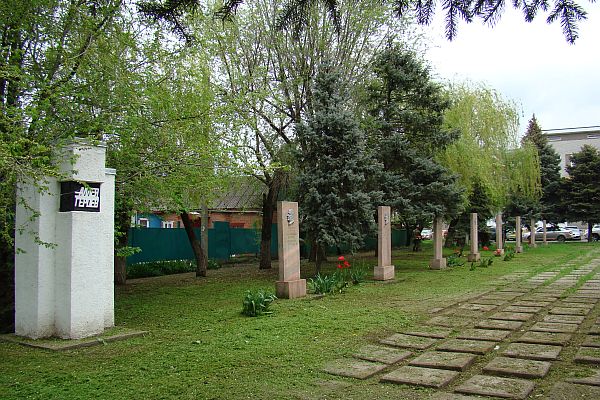 